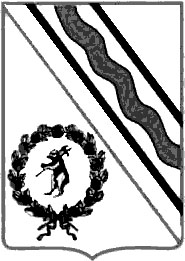 Администрация Тутаевского муниципального районаПОСТАНОВЛЕНИЕот 11.04.2023 № 269-пг. ТутаевОб утверждении проекта межевания территории земельных участков с кадастровыми номерами 76:21:010149:753, 76:21:010149:244, расположенных по адресу: город Тутаев, п. Северная пасека, ул. ЖемчужнаяВ соответствии со статьями 43, 45, и 46 Градостроительного кодекса Российской Федерации, протоколом общественных обсуждений от 14 марта 2023 г. № 4, заключением от 15 марта 2023 г. о результатах общественных обсуждений по проекту постановления от 02.02.2023 № 190 «Об утверждении проекта межевания территории земельных участков с кадастровыми номерами 76:21:010149:753, 76:21:010149:244, расположенных по адресу:  город Тутаев, п. Северная пасека, ул. Жемчужная», Администрация Тутаевского муниципального районаПОСТАНОВЛЯЕТ:	1. Утвердить прилагаемый проект межевания территории земельных участков с кадастровыми номерами 76:21:010149:753, 76:21:010149:244, расположенных по адресу: город Тутаев, п. Северная пасека, ул. Жемчужная.Контроль за исполнением данного постановления возложить на Заместителя Главы Администрации Тутаевского муниципального района по градостроительным вопросам – начальника управления архитектуры и градостроительства Администрации Тутаевского муниципального района (главного архитектора) – Е.Н.Касьянову.Настоящее постановление вступает в силу после его официального опубликования.Временно исполняющий полномочияГлавы Тутаевскогомуниципального района                                                                           О.В. НизоваУтвержденопостановлением АдминистрацииТутаевского муниципального районаот 11.04.2023 № 269-пСОДЕРЖАНИЕПРОЕКТ МЕЖЕВАНИЯ ТЕРРИТОРИИземельных участков с кадастровыми номерами76:21:010149:753,76:21:010149:244, расположенных по адресу:Ярославская область, г. Тутаев, п. Северная пасека, ул. ЖемчужнаяЗаказчики: Романова Нина АлексеевнаЗаместитель директора ООО «Фаза» А.М.Фомин.СодержаниеОсновная частьОбщая часть	Проект межевания территории земельных участков с кадастровыми номерами 76:21:010149:753, 76:21:010149:244, расположенных по адресу: Ярославская область, г.Тутаев, п. Северная пасека, ул. Жемчужная, разработан в виде отдельного документа в соответствии с Постановлением Администрации Тутаевского муниципального района № 832-п от 08.11.2022 г.Нормативно-правовая база разработки градостроительной документации: "Градостроительный кодекс Российской Федерации" №190-ФЗ от 29.12.2004г. (ред. от 19.12.2022 г.) (с изм. и доп., вступ. в силу с 11.01.2023 г.);"Земельный кодекс Российской Федерации" №136-ФЗ от 25.10.2001г. (ред. от 05.12.2022 г.) (с изм. и доп., вступ. в силу с 01.01.2023 г.);Федеральный закон «О кадастровой деятельности» № 221-ФЗ от 24.07.2007 г.;Генеральный план городского поселения Тутаев Тутаевского муниципального района Ярославской области, утвержденный Решением Муниципального совета городского поселения Тутаев № 152от 15.12.2022 г.; Правила землепользования и застройки городского поселения Тутаев Тутаевского муниципального района Ярославской области, утвержденные Решением Муниципального совета городского поселения Тутаев № 153 от 15.12.2022 г.; СП 42.13330.2016. «Свод правил. Градостроительство. Планировка и застройка городских и сельских поселений. Актуализированная редакция СНиП 2.07.01-89*» утвержденный Приказом Минстроя России № 1034/прот 30.12.2016 г.; Требования государственных стандартов, соответствующих норм, правил и иных документов; Иные законодательные акты Российской Федерации, Ярославской области, Тутаевского муниципального района в сфере градостроительного планирования. Состав и содержание Проекта соответствуют статье 43 Градостроительного кодекса Российской Федерации и Техническому заданию на проектирование.Задачи проекта межевания территорииК задачам проекта межевания территории относятся:определение зоны планируемого к размещению объектов в соответствии с документами территориального планирования;определение границ формируемых земельных участков, предоставляемого юридическим и физическим лицам для использования, либо строительства планируемых к размещению объектов;определение в соответствии с нормативными требованиями площадей земельных участков.Формирование, наименование, основные характеристики и назначение планируемых земельных участковМежевание территории осуществляется применительно к территории, расположение которой предусмотрено проектом в границах кадастрового квартала: 76:21:010149. Земельные участки с кадастровыми номерами 76:21:010149:753,76:21:010149:244, расположенных по адресу: Ярославская область, г.Тутаев, п. Северная пасека,  ул. Жемчужная.В результате проекта межевания территории образованы земельные участки путем перераспределения границ земельных участков с кадастровыми номерами 76:21:010149:753, 76:21:010149:244 и земель неразграниченной государственной собственности.Согласно «Правилам землепользования и застройки городского поселения Тутаев Ярославской области» и «Генеральному плану городского поселения Тутаев Ярославской области»образуемые участки располагаются в зоне:«Зона застройки индивидуальными жилыми домами» (Ж-1), категория земель: «земли населенных пунктов»:-76:21:010149:ЗУ1, площадь земельного участка , вид разрешенного использования - «Для индивидуального жилищного строительства (2.1)»;- 76:21:010149:ЗУ2, площадь земельного участка , вид разрешенного использования - «Земельные участки (территории) общего пользования (12.0)».На территории формирующегося земельного участка особо охраняемых природных территорий, объектов культурного наследия, границ лесничеств, лесопарков, участков лесничеств, лесных кварталов, лесотаксационных выделов или частей лесотаксационных выделов не расположено.Проект межевания не содержит предложений по установлению границ зон действия публичных сервитутов. Исходные данные для подготовки проекта межеванияСведения об образуемых земельных участков и его частяхКоординаты поворотных точек границобразуемого земельного участкаЗаключение о соответствии разработанной документации требованиям законодательства о градостроительной деятельности	Документация по межеванию земельных участков с кадастровыми номерами 76:21:010149:753,76:21:010149:244, расположенных по адресу: Ярославская область, г.Тутаев, п. Северная пасека, ул. Жемчужная выполнена на основании правил землепользования и застройки в соответствии с требованиями технических регламентов, нормативов градостроительного проектирования, градостроительных регламентов с учетом границ зон с особыми условиями использования территорий.На территории образуемых земельных участков не расположены: особо охраняемые природные территории, границы территорий объектов культурного наследия, границы лесничеств, лесопарков, участковых лесничеств, лесных кварталов, лесотаксационных выделов и частей лесотаксационных выделов.2. Основная часть2.1. Чертеж межевания территории2.2. Чертеж межевания территории3. Материалы по обоснованию3.1. Чертеж материалов по обоснованию проекта межевания территории№ п/пРазделы проекта межеванияНомера листов1231Основная часть31.1Общая часть41.1.1Задачи проекта межевания территории земельных участков51.2Формирование, наименование, основные характеристики иназначение планируемых земельных участков51.3Исходные данные для подготовки проекта межевания61.4Сведения об образуемом земельном участке и его частях71.5Координаты поворотных точек границ образуемых земельных участков81.6Заключение о соответствии разработанной документации требованиям законодательства о градостроительной деятельности92Материалы по обоснованию122.1Чертеж межевания территории132.2Чертеж межевания территории143Материалы по обоснованию153.1Чертеж материалов по обоснованию проекта межевания территории16№ п/пНаименование документаРеквизиты документа1231Постановление Администрации ТМР№ 728-п от 06.10.2022 г.№832-п от 08.11.2022 г.2Правила землепользования и застройки городского поселения Тутаев Ярославской областиУтвержден Решением Муниципального совета городского поселения Тутаев № 153 от 15.12.2022 г.3Генеральный план городского поселения Тутаев Ярославской областиУтвержден Решением Муниципального совета городского поселения Тутаев № 152от 15.12.2022 г. 4Сведения государственного кадастра недвижимости (ГКН) о земельных участках, границы которых установлены в соответствии с требованиями земельного законодательстваКПТ1Список образуемых земельных участков:1Список образуемых земельных участков:1Список образуемых земельных участков:1Список образуемых земельных участков:1Список образуемых земельных участков:1Список образуемых земельных участков:1Список образуемых земельных участков:1Список образуемых земельных участков:№ п/пНомер земельного участкаНомер кадастрового кварталаПлощадь участка в соответствии с проектом межевания, м2.Сведения о правахВид разрешенного использования в соответствии с проектом межевания (разрешенное использование)Категория земельМестоположе-ние земельного участка1234567176:21:010149:ЗУ176:21:0101491300Сведения отсутствуютДля индивидуального жилищного строительства (2.1)земли населен-ных пунктовЯрославская область, г. Тутаев, п. Северная пасека, ул. Жемчужная276:21:010149:ЗУ276:21:0101494728Сведения отсутствуютЗемельные участки (территории) общего пользования (12.0)земли населен-ных пунктовЯрославская область, г. Тутаев, п. Северная пасека, ул. Жемчужная2 Сведения о частях границ образуемого земельного участка (начало):2 Сведения о частях границ образуемого земельного участка (начало):2 Сведения о частях границ образуемого земельного участка (начало):2 Сведения о частях границ образуемого земельного участка (начало):Обозначение части границыОбозначение части границыГоризонтальное проложение (S), мОписание прохождения части границыот т.до т.Горизонтальное проложение (S), мОписание прохождения части границы1234Участок № 1 с к.н. 76:21:010149:ЗУ1Участок № 1 с к.н. 76:21:010149:ЗУ1Участок № 1 с к.н. 76:21:010149:ЗУ1Участок № 1 с к.н. 76:21:010149:ЗУ1Н1Н232.99по межеН2Н339.37по межеН3Н433.00по межеН4Н139.42по межеУчасток № 2 с к.н. 76:21:010149:ЗУ2Участок № 2 с к.н. 76:21:010149:ЗУ2Участок № 2 с к.н. 76:21:010149:ЗУ2Участок № 2 с к.н. 76:21:010149:ЗУ2Н1Н252.64по межеН2Н350.84по межеН3Н416.98по межеН4Н512.79по межеН5Н639.37по межеН6Н732.99по межеН7Н839.42по межеН8Н9203.76по межеН9Н10242.45по межеН10Н115.96по межеН11Н1216.11по межеН12Н1361.99по межеН13Н1463.54по межеН14Н1521.14по межеН15Н1622.37по межеН16Н1762.39по межеН17Н1863.52по межеН18Н1921.70по межеН19Н2021.59по межеН20Н2162.26по межеН21Н2263.84по межеН22Н124.86по меже№ точкиКоординатыКоординаты№ точкиХY76:21:010149:ЗУ176:21:010149:ЗУ176:21:010149:ЗУ1Н1401981.001309107.21Н2402000.831309133.57Н3401969.211309157.02Н4401949.331309130.68Н1401981.001309107.2176:21:010149:ЗУ276:21:010149:ЗУ276:21:010149:ЗУ2Н1401993.031309090.45Н2402031.251309126.65Н3401990.521309157.08Н4401976.911309167.23Н5401969.211309157.02Н6402000.831309133.57Н7401981.001309107.21Н8401949.331309130.68Н9401785.561309251.92Н10401590.711309396.20Н11401587.141309391.43Н12401600.081309381.83Н13401649.881309344.92Н14401700.921309307.08Н15401717.901309294.48Н16401735.861309281.15Н17401785.981309244.00Н18401836.991309206.15Н19401854.431309193.23Н20401871.761309180.36Н21401921.771309143.27Н22401973.051309105.24Н1401993.031309090.45Схема земельных участков с кадастровыми номерами 76:21:010149:753, 76:21:010149:244, расположенных по адресу: Ярославская область, г. Тутаев, п. Северная пасека, ул. Жемчужная, согласно Генеральному плану городского поселения Тутаев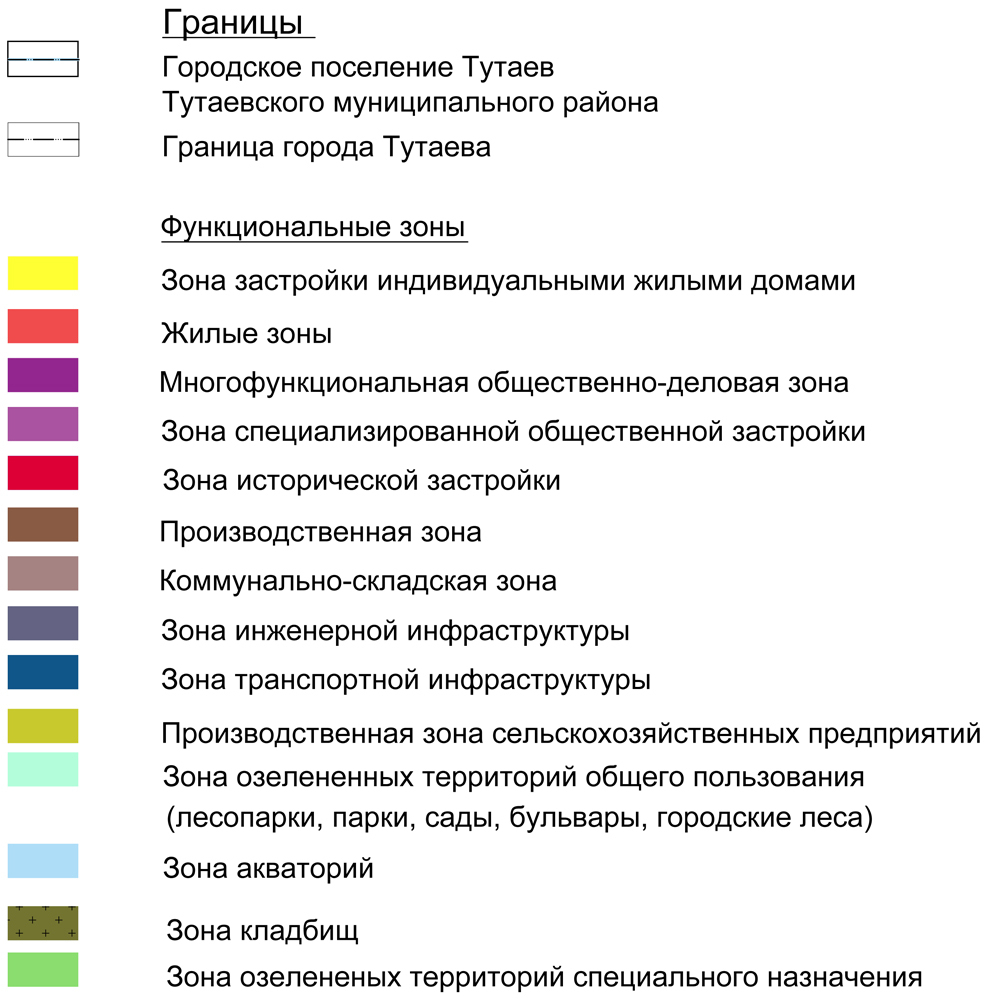 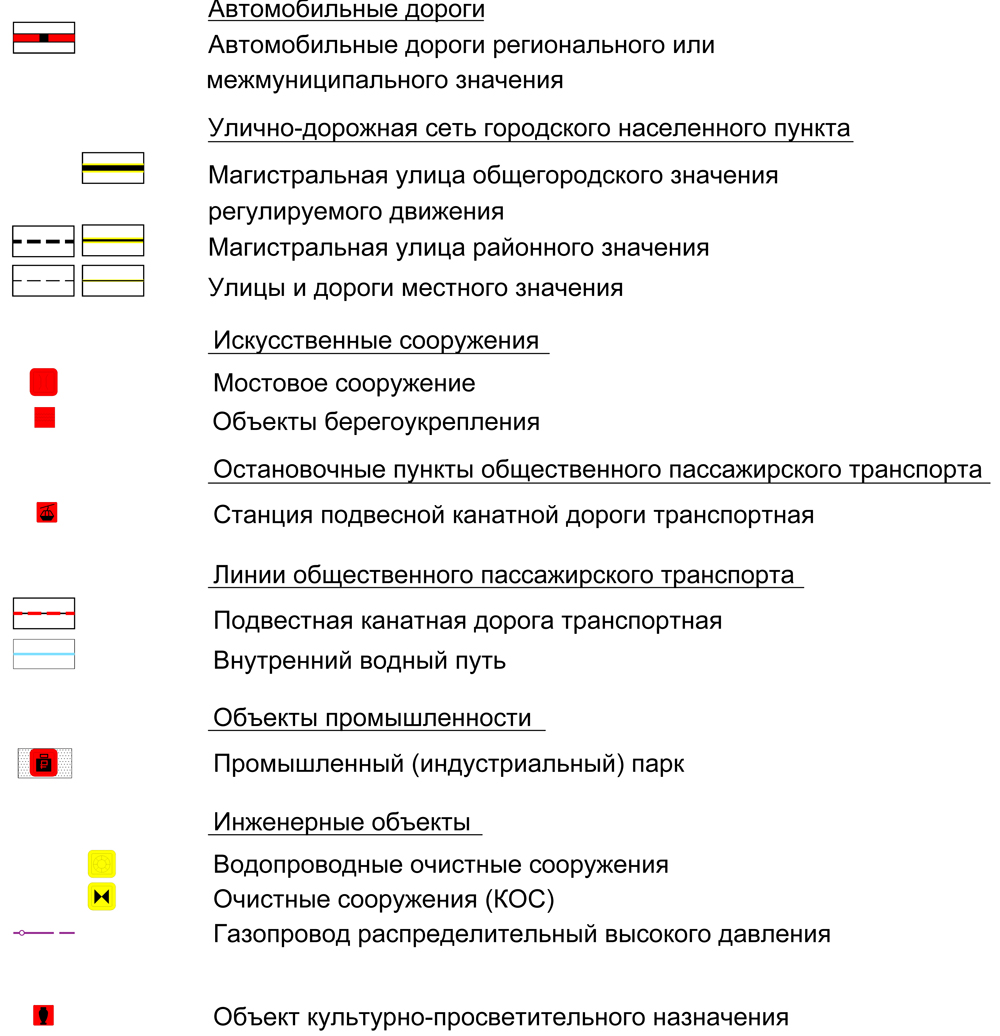 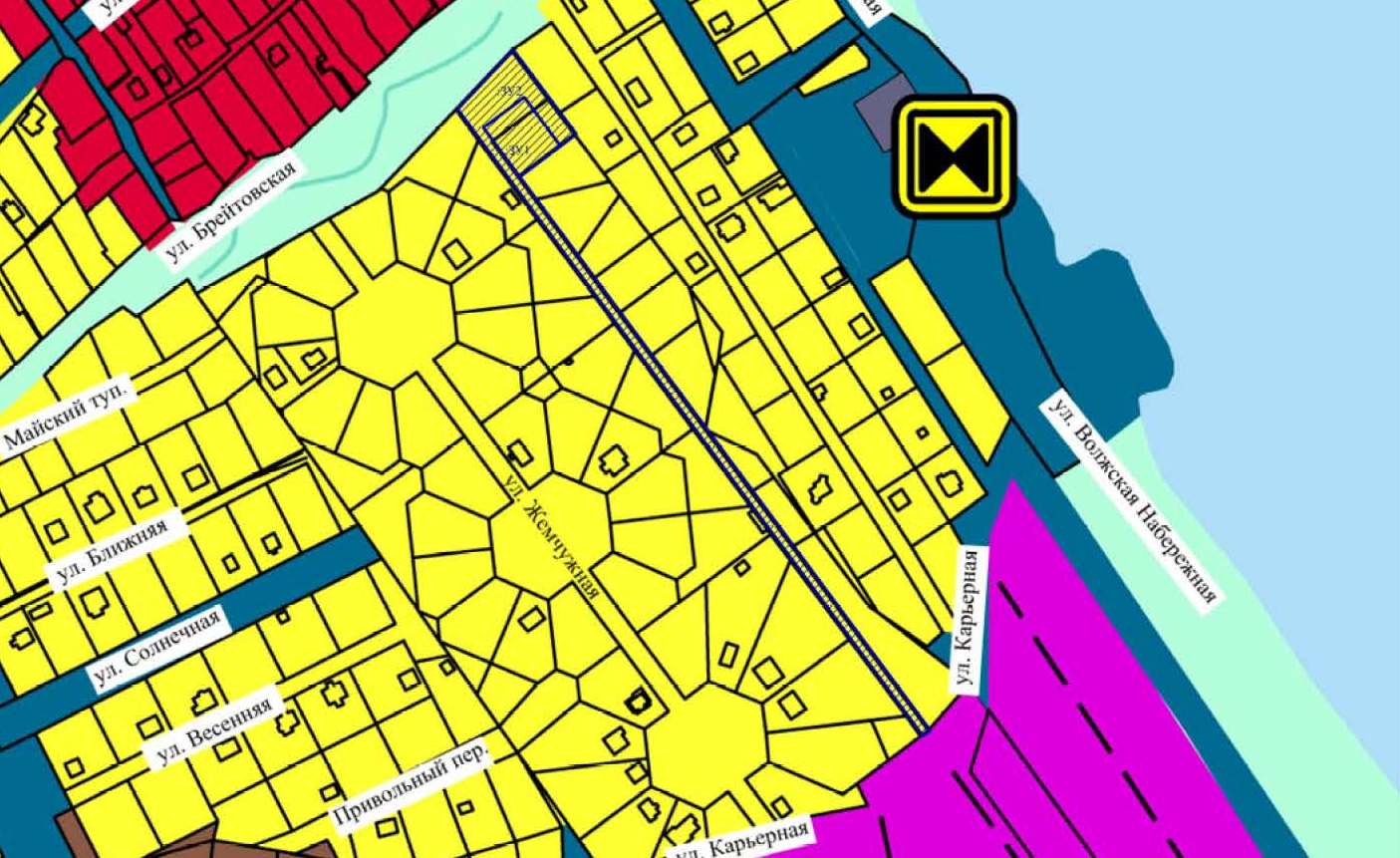 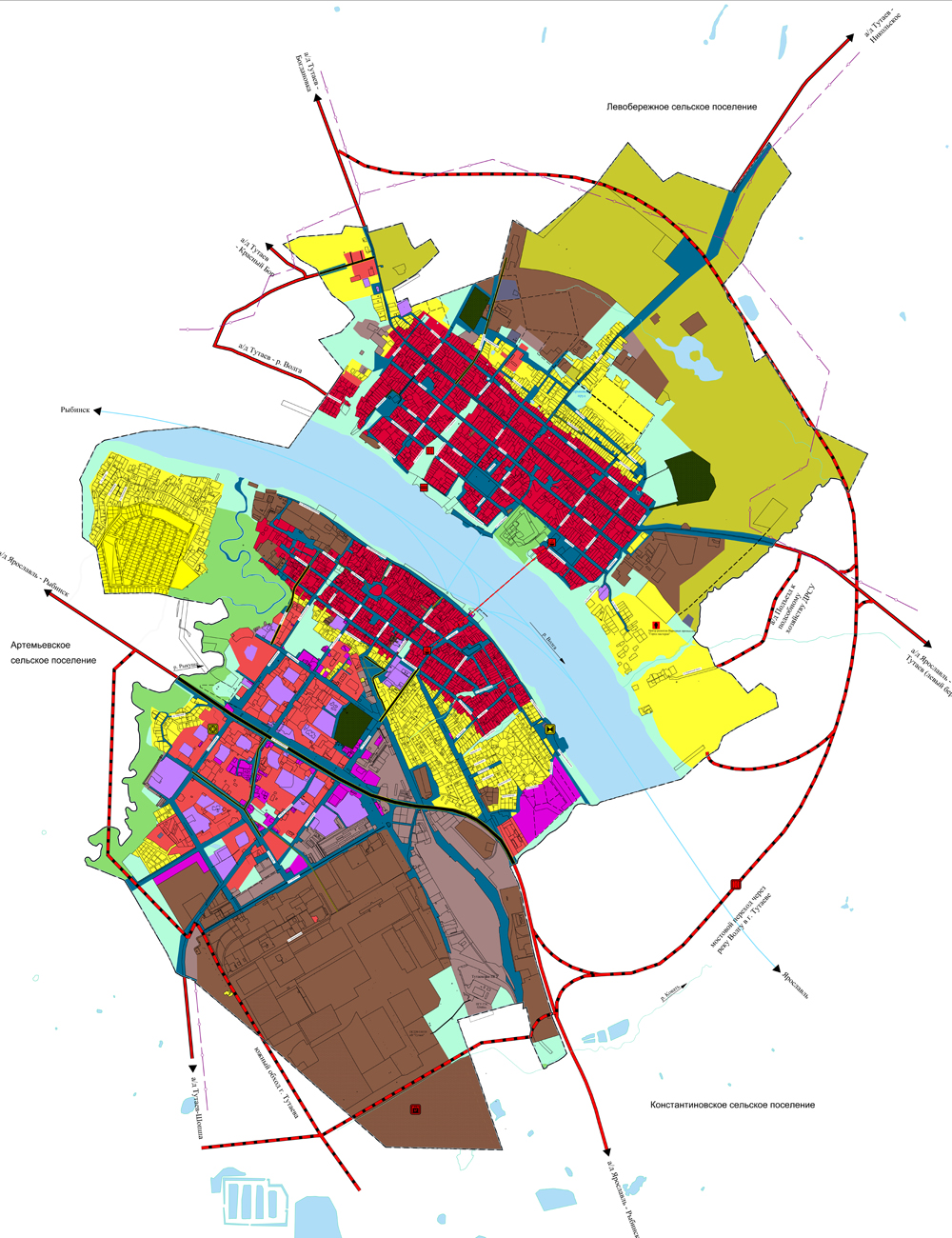 Схема земельных участков с кадастровыми номерами 76:21:010149:753, 76:21:010149:244, расположенных по адресу: Ярославская область, г. Тутаев, п. Северная пасека, ул. Жемчужная, согласно Правилам землепользования и застройки городского поселения Тутаев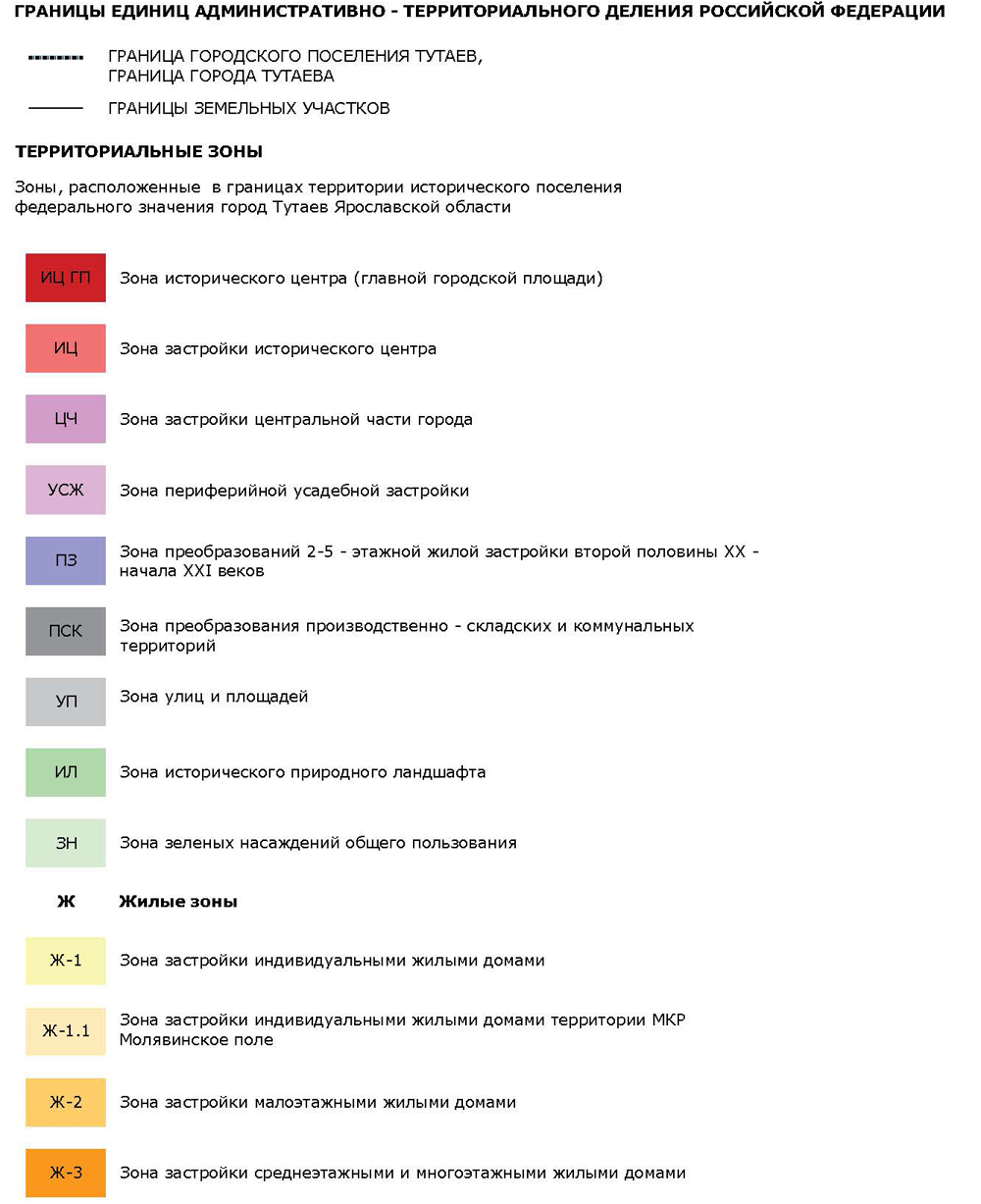 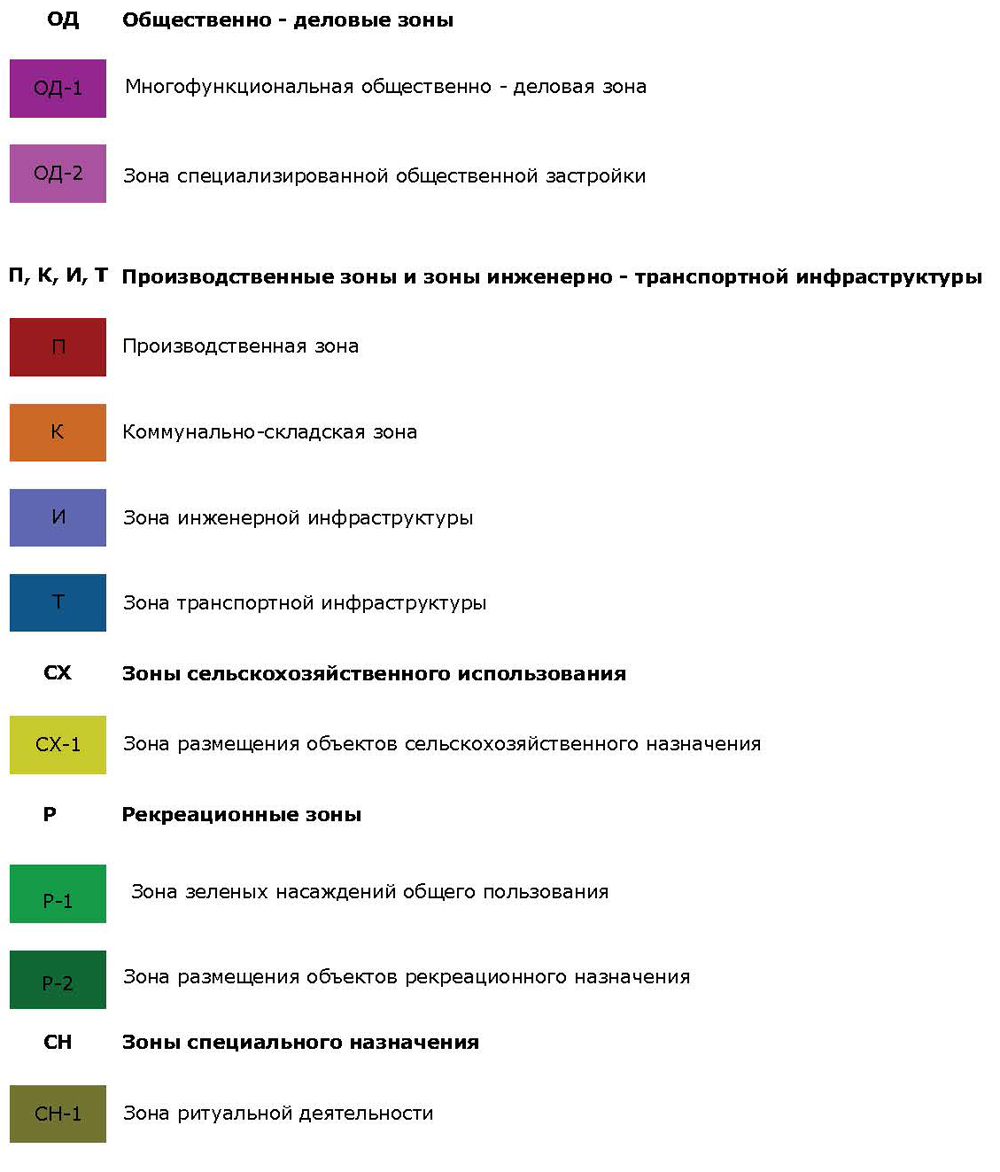 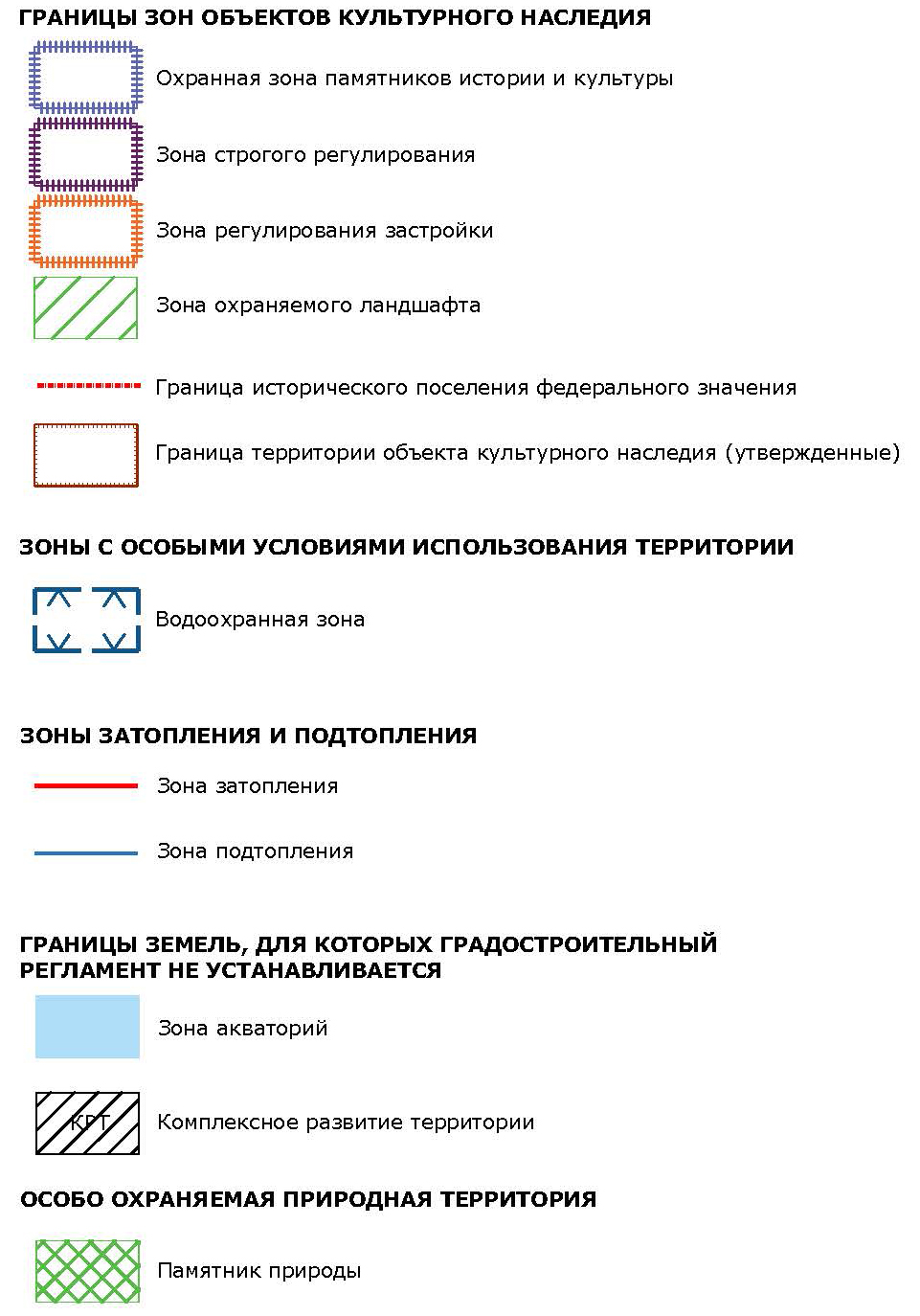 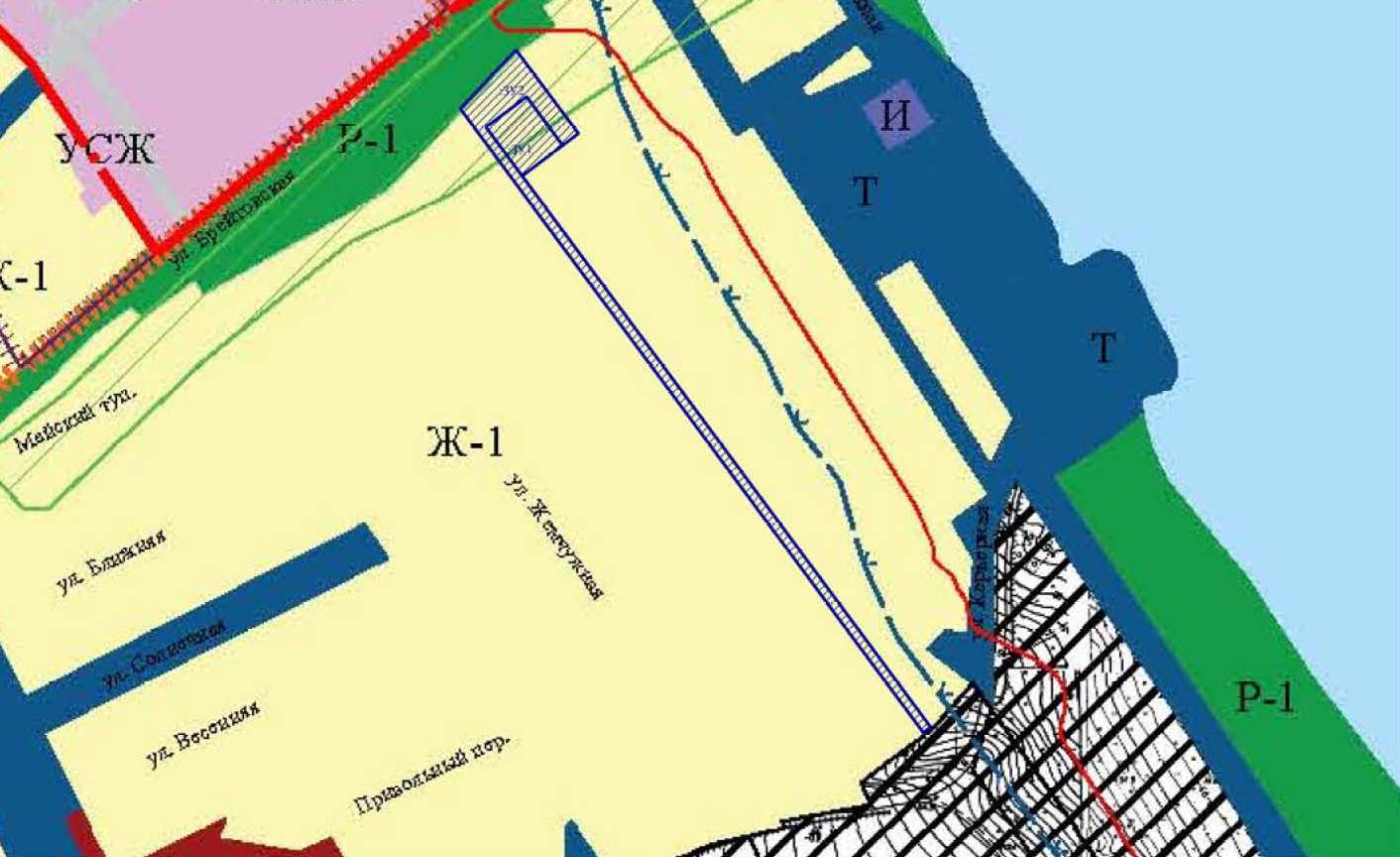 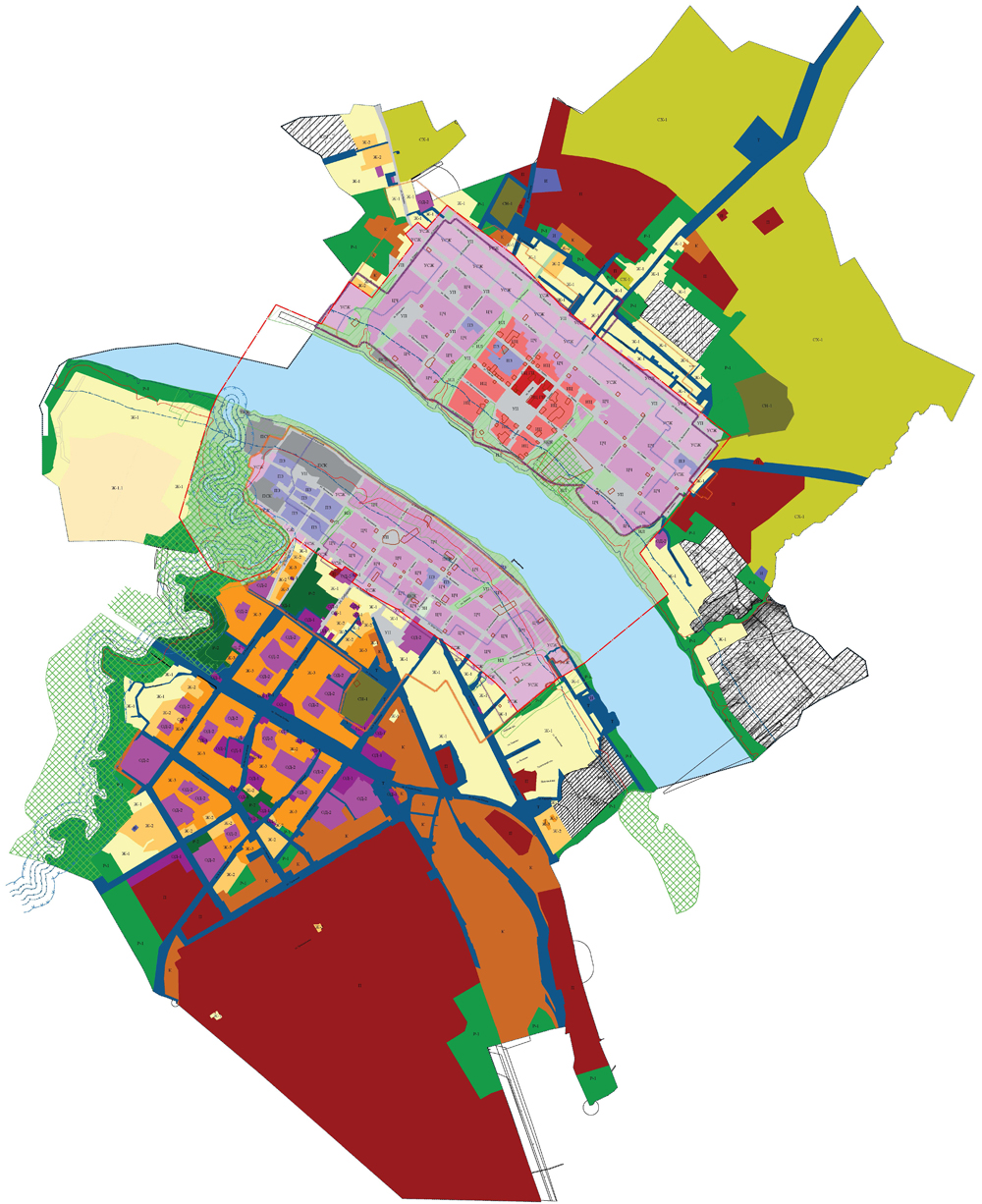 Проект межевания территорииземельных участков скадастровыминомерами76:21:010149:753,76:21:010149:244, расположенных по адресу: Ярославская область, г.Тутаев, п. Северная пасека,  ул. ЖемчужнаяОсновная частьПроект межевания территорииземельных участков скадастровыминомерами76:21:010149:753,76:21:010149:244, расположенных по адресу: Ярославская область, г.Тутаев, п. Северная пасека,  ул. ЖемчужнаяОсновная часть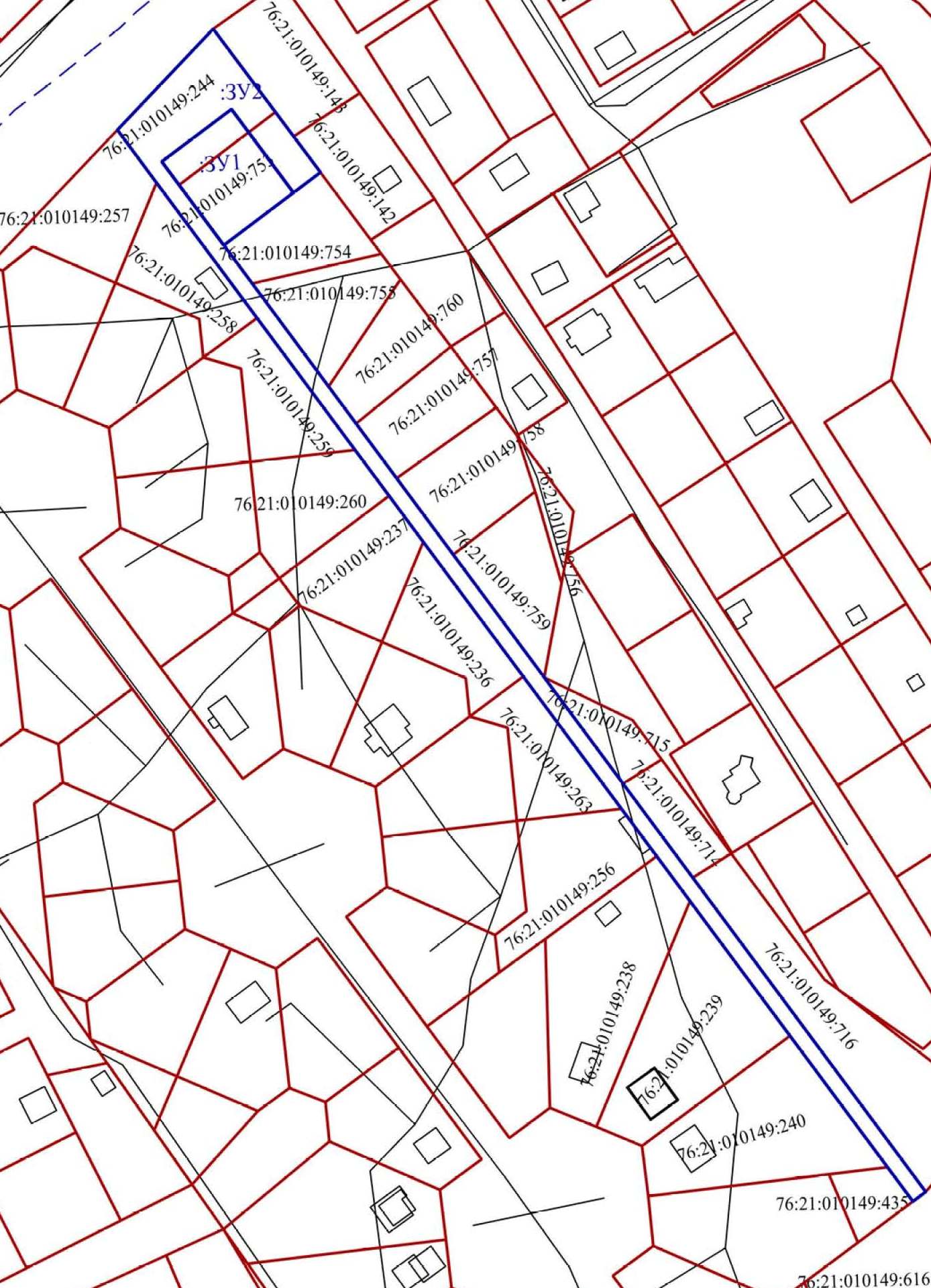 Условные обозначения:- граница земельных участков включенных в ЕГРН;-местоположение существующих объектов капитального строительства;-граница образуемых земельных участков;- граница кадастровых кварталов;    :123-кадастровые номера земельных участков включенных в ЕГРН;:ЗУ1-кадастровые (условные) номера образуемых земельных;Масштаб б/мПроект межевания территорииземельных участков скадастровыминомерами76:21:010149:753,76:21:010149:244, расположенных по адресу: Ярославская область, г.Тутаев, п. Северная пасека, ул. Жемчужная Основная частьПроект межевания территорииземельных участков скадастровыминомерами76:21:010149:753,76:21:010149:244, расположенных по адресу: Ярославская область, г.Тутаев, п. Северная пасека, ул. Жемчужная Основная часть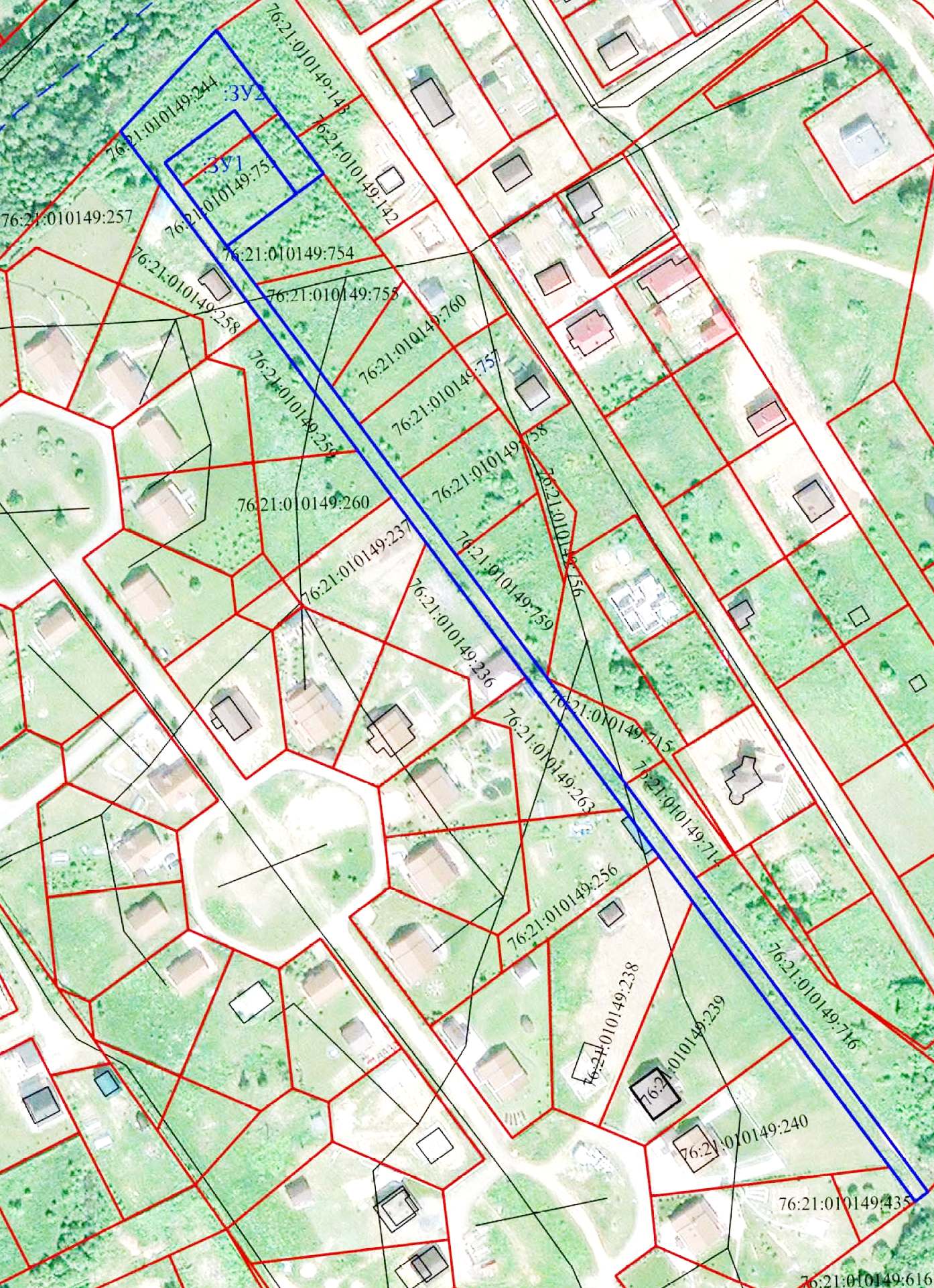 Условные обозначения:- граница земельных участков включенных в ЕГРН; -местоположение существующих объектов капитального строительства;-граница образуемых земельных участков; - граница кадастровых кварталов;    :123-кадастровые номера земельных участков включенных в ЕГРН; :ЗУ1-кадастровые (условные) номера образуемых земельных;Масштаб б/нПроект межевания территорииземельных участков скадастровыминомерами76:21:010149:753,76:21:010149:244, расположенных по адресу: Ярославская область, г.Тутаев, п. Северная пасека, ул. ЖемчужнаяМатериалы по обоснованию проектаПроект межевания территорииземельных участков скадастровыминомерами76:21:010149:753,76:21:010149:244, расположенных по адресу: Ярославская область, г.Тутаев, п. Северная пасека, ул. ЖемчужнаяМатериалы по обоснованию проекта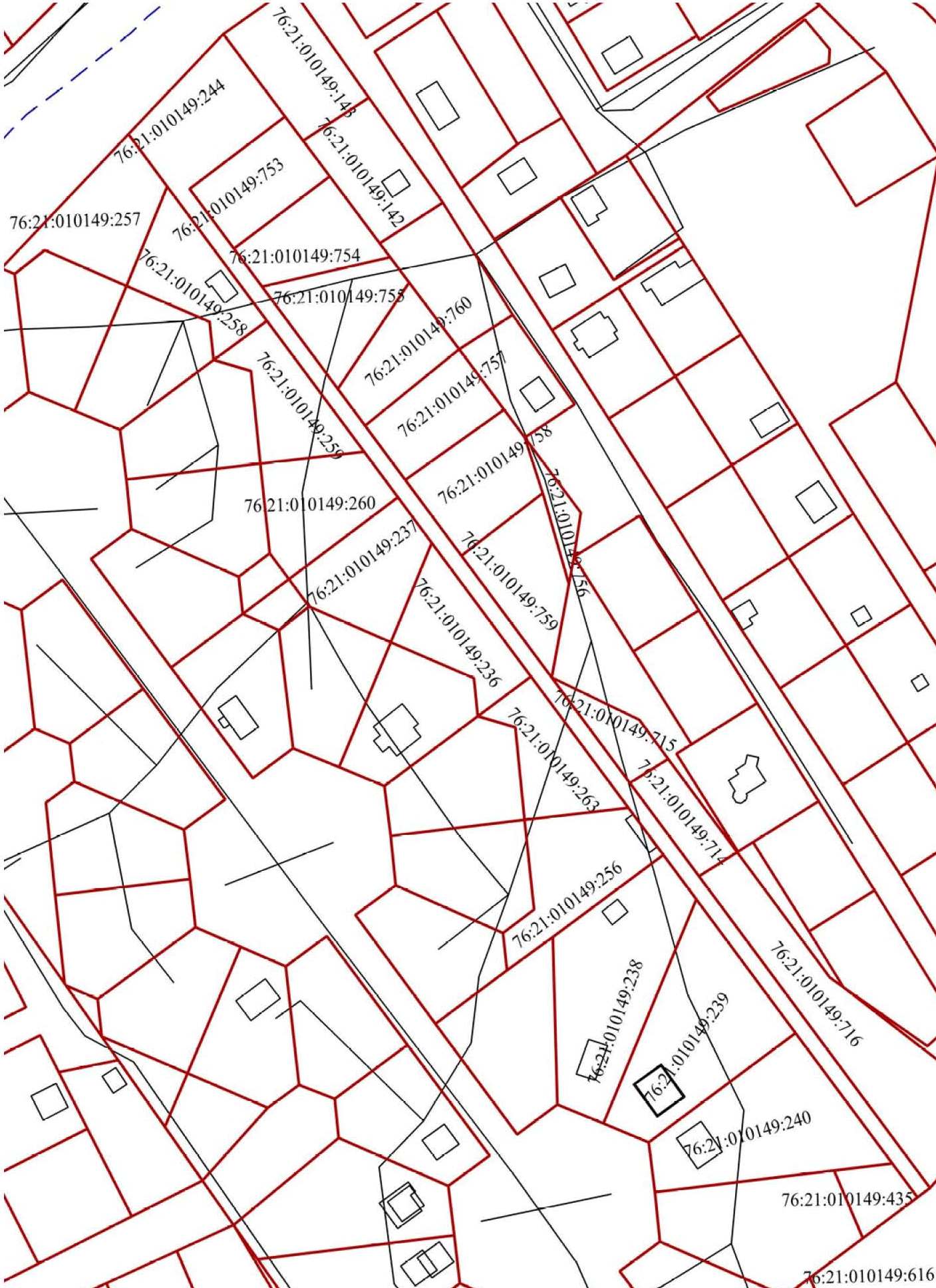 Условные обозначения:- граница земельных участков включенных в ЕГРН; - граница кадастровых кварталов; -местоположение существующих объектов капитального строительства;:123-кадастровые номера земельных участков включенных в ЕГРН;Масштаб б/н